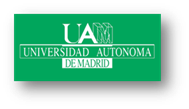 Nombre y Apellidos:DNI/Pasaporte:Organización:Departamento:Cargo:Dirección:Código postal:Ciudad:Provincia:Teléfono:Correo electrónico:Web:Panel/es ERC más adecuado a su perfil (ver información siguiente página): Fecha de lectura tesis doctoral (dd/mm/aaaa):______. En los siguientes casos y si procede, especifique si ha tenido hijos (número de hijos), ha tenido una enfermedad de larga duración (superior a 3 meses) o ha realizado el servicio militar.Número de publicaciones internacionales sin el supervisor de la tesis doctoral: _____. Por favor, especifique las 5 más destacadas.Número de publicaciones internacionales (como autor principal o primer autor) en revistas de alto índice de impacto: ____Índice-H y número de citaciones (especifique la base de datos utilizada): Premios (si procede):¿Ha participado en algún Proyecto Europeo o Internacional de investigación? En caso afirmativo, explique brevemente el tipo de participación.PANELES ERCSOCIAL SCIENCES AND HUMANITIESPanel SH1 Individuals, Markets and Organisations: Economics, finance and management Panel SH2 Institutions, Values, Environment and Space: Political science, law, sustainability science, geography, regional studies and planning Panel SH3 The Social World, Diversity, Population: Sociology, social psychology, demography, education, communication Panel SH4 The Human Mind and Its Complexity: Cognitive science, psychology, linguistics, philosophy of mind Panel SH5 Cultures and Cultural Production: Literature, philology, cultural studies, anthropology, study of the arts, philosophy Panel SH6 The Study of the Human Past: Archaeology and history PHYSICAL SCIENCES AND ENGINEERING Panel PE1 Mathematics: All areas of mathematics, pure and applied, plus mathematical foundations of computer science, mathematical physics and statistics Panel PE2 Fundamental Constituents of Matter: Particle, nuclear, plasma, atomic, molecular, gas, and optical physics Panel PE3 Condensed Matter Physics: Structure, electronic properties, fluids, nanosciences, biophysics Panel PE4 Physical and Analytical Chemical Sciences: Analytical chemistry, chemical theory, physical chemistry/chemical physics Panel PE5 Synthetic Chemistry and Materials: Materials synthesis, structure-properties relations, functional and advanced materials, molecular architecture, organic chemistry Panel PE6 Computer Science and Informatics: Informatics and information systems, computer science, scientific computing, intelligent systems Panel PE7 Systems and Communication Engineering: Electrical, electronic, communication, optical and systems engineering Panel PE8 Products and Processes Engineering: Product design, process design and control, construction methods, civil engineering, energy processes, material engineering Panel PE9 Universe Sciences: Astro-physics/chemistry/biology; solar system; stellar, galactic and extragalactic astronomy, planetary systems, cosmology, space science, instrumentation Panel PE10 Earth System Science: Physical geography, geology, geophysics, atmospheric sciences, oceanography, climatology, cryology, ecology, global environmental change, biogeochemical cycles, natural resources management LIFE SCIENCES Panel LS1 Molecular and Structural Biology and Biochemistry: Molecular synthesis, modification and interaction, biochemistry, biophysics, structural biology, metabolism, signal transduction Panel LS2 Genetics, Genomics, Bioinformatics and Systems Biology: Molecular and population genetics, genomics, transcriptomics, proteomics, metabolomics, bioinformatics, computational biology, biostatistics, biological modelling and simulation, systems biology, genetic epidemiology Panel LS3 Cellular and Developmental Biology: Cell biology, cell physiology, signal transduction, organogenesis, developmental genetics, pattern formation in plants and animals, stem cell biology Panel LS4 Physiology, Pathophysiology and Endocrinology: Organ physiology, pathophysiology, endocrinology, metabolism, ageing, tumorigenesis, cardiovascular disease, metabolic syndrome Panel LS5 Neurosciences and Neural Disorders: Neurobiology, neuroanatomy, neurophysiology, neurochemistry, neuropharmacology, neuroimaging, systems neuroscience, neurological and psychiatric disorders Panel LS6 Immunity and Infection: The immune system and related disorders, infectious agents and diseases, prevention and treatment of infection Panel LS7 Diagnostic Tools, Therapies and Public Health: Aetiology, diagnosis and treatment of disease, public health, epidemiology, pharmacology, clinical medicine, regenerative medicine, medical ethics Panel LS8 Evolutionary, Population and Environmental Biology: Evolution, ecology, animal behaviour, population biology, biodiversity, biogeography, marine biology, ecotoxicology, microbial ecology Panel LS9 Applied Life Sciences and Non-Medical Biotechnology: Applied plant and animal sciences; food sciences; forestry; industrial, environmental and non-medical biotechnologies, bioengineering; synthetic and chemical biology; biomimetics; bioremediation 